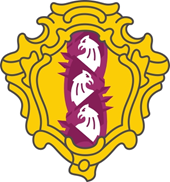 МУНИЦИПАЛЬНЫЙ СОВЕТВНУТРИГОРОДСКОГО МУНИЦИПАЛЬНОГО ОБРАЗОВАНИЯ       САНКТ-ПЕТЕРБУРГАМУНИЦИПАЛЬНЫЙ ОКРУГ ДВОРЦОВЫЙ ОКРУГшестой созывПРОЕКТ                                          РЕШЕНИЕ «__» ________ 2022г.                                                                                            № ___«О внесении изменения в Решение Муниципального Совета МО МО Дворцовый округ от 18.02.2020 № 49 «Об утверждении Положения «О бюджетном процессе внутригородского муниципального образования Санкт-Петербурга муниципальный округ Дворцовый округ» (в ред. Решения МС МО МО Дворцовый округ от 19.02.2021 № 92) В соответствии с положениями статьи 8 Бюджетного кодекса Российской Федерации и пунктом 4 статьи 12 Налогового кодекса Российской Федерации Муниципальный Совет внутригородского муниципального образования Санкт-Петербурга муниципальный округ Дворцовый округ решил:В абзаце втором статьи 22 Положения о бюджетном процессе внутригородского муниципального образования Санкт-Петербурга муниципальный округ Дворцовый округ (утв. Решением МС МО МО Дворцовый округ от 18.02.2020 № 49, в ред. Решения от 19.02.2021 № 92) слова «и налоговой» исключить;Настоящее Решение вступает в силу после его официального опубликования (обнародования).Глава МО МО Дворцовый округ                                                    М.В. Бисерова